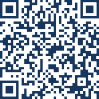 FIRMADO POR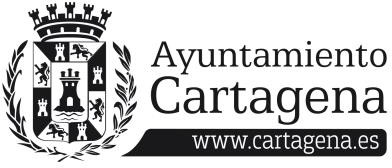 Grupo Municipal Mixto Sí Cartagena	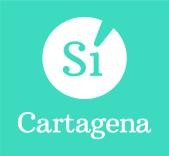 ANA BELÉN CASTEJÓN HERNÁNDEZ, PORTAVOZ DEL GRUPO MUNICIPAL MIXTO “SÍ CARTAGENA” PRESENTA LA SIGUIENTE PREGUNTA SOBRE: SITUACIÓN ACTUAL DEL PROCEDIMIENTO ADMINISTRATIVO.El Gobierno local de Cartagena anunció públicamente el pasado 10 de marzo que estaba “elaborando un proyecto para tejer una red de cámaras de videovigilancia en el municipio, que supondría la instalación de cámaras de seguridad en zonas de interés policial de barrios y diputaciones, para aumentar la seguridad en barrios y diputaciones”.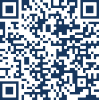 SELLODesde Sí Cartagena consideramos que por supuesto que hay que aumentar la seguridad en nuestros pueblos y barrios y apostar por cada iniciativa encaminada a velar por la seguridad de los ciudadanos pero no a costa de retenerles presupuesto a las juntas vecinales. Pues esta actuación no deben asumirla, en ningún caso, las Juntas Vecinales que han tenido que detraer la cuantía de 5.000€ de sus presupuestos para que el gobierno local resuelva un problema de seguridad que es de su propia competencia y responsabilidad.También nos surgen muchas dudas acerca de cómo se va a acometer el procedimiento y otras cuestiones más al respecto.Por todo lo expuesto, La Concejala que suscribe eleva al Pleno la siguiente,PREGUNTADada la premura con la que se convocaron los plenos de las juntas vecinales y la celeridad con la que se ha llevado a cabo esta decisión, ¿en qué situación se encuentra a día de hoy el mencionado proyecto de adquisición e instalación de las cámaras de videovigilancia, referido a la redacción de proyecto, con especificación del criterio a seguir teniendo en cuenta las diferentes necesidades de cada territorio, cuantía y número de cámaras en cada pueblo y barrio? y ¿se encuentra ya en fase de licitación?Firmado por ANA BELEN CASTEJON HERNANDEZ -DNI ***2422** el día 19/04/2024 con un certificado emitido por ACCVCA-120Cartagena, 19 de abril de 2024Fdo: Ana Belén Castejón Hernández Portavoz G. M. Mixto “Sí Cartagena”EXCMA SRA. ALCALDESA DEL EXCMO. AYUNTAMIENTO DE CARTAGENAAYUNTAMIENTO DE CARTAGENA	Código Seguro de Verificación: H2AA A3XR VLX9 XDJW RPF3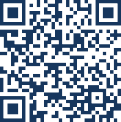 Pregunta sobre SITUACIÓN ACTUAL DEL PROCEDIM ADMVO sobre cámaras de videovigilancia en barrios y pueblos_signedLa comprobación de la autenticidad de este documento y otra información está disponible en https://cartagena.sedipualba.es/	Pág. 1 de 1